C-STORE BENCHMARKS FOR MARGINMARGIN PERCENTAGES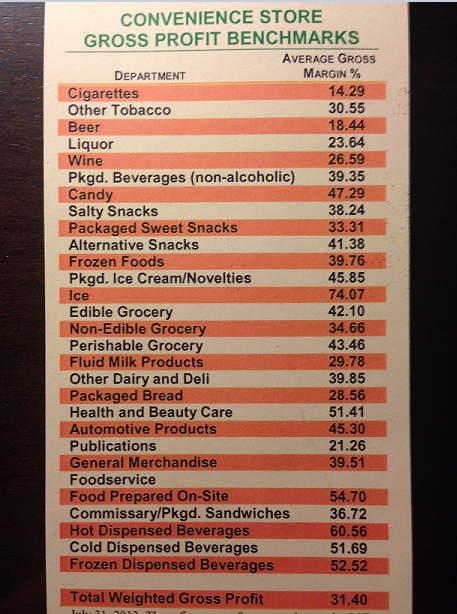 